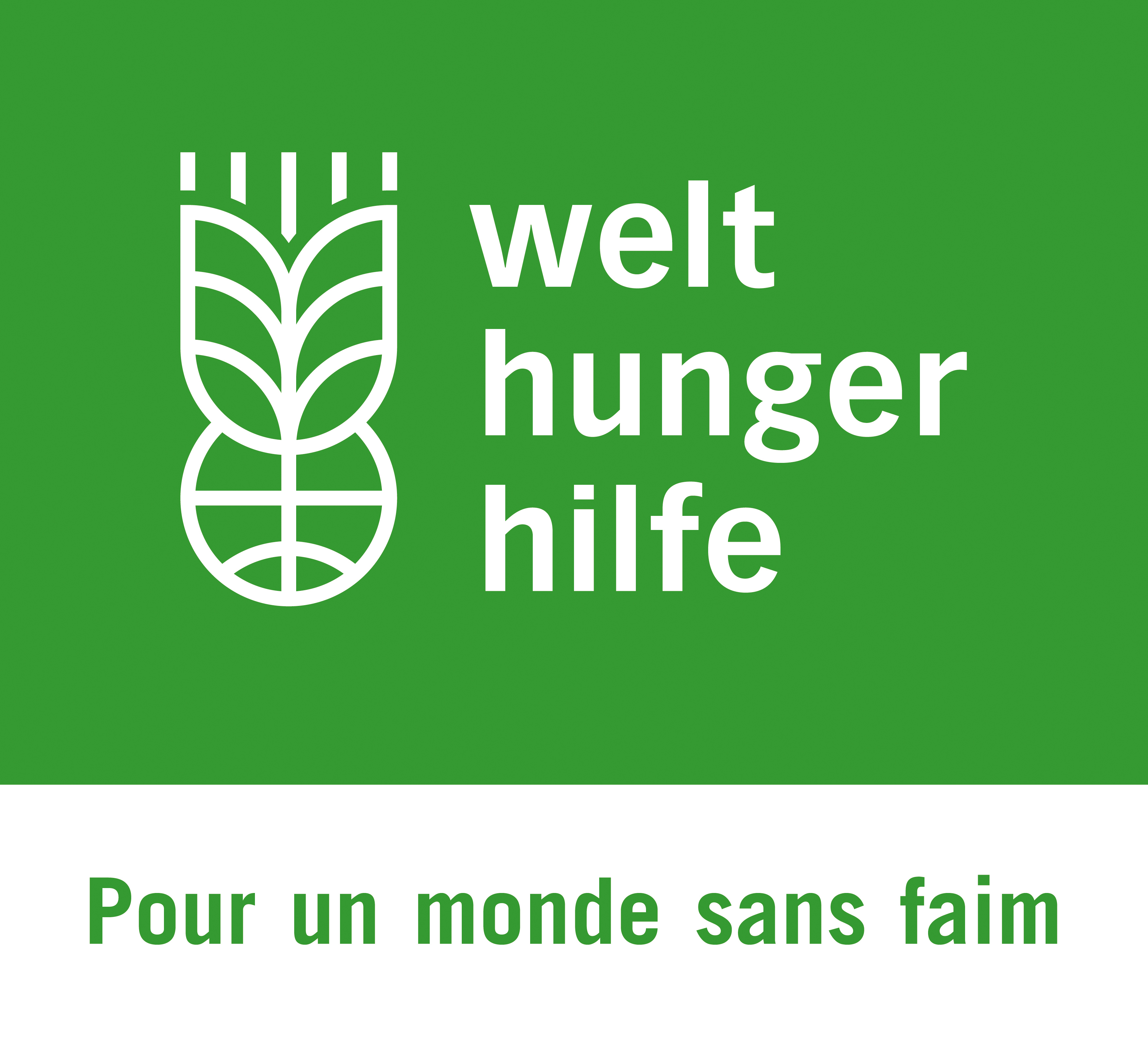 ÉVALUATION STANDARD DES PROJETS SELON LES CRITERES DE L'OCDE/CAD(Manuel de gestion des évaluations, étape 9 : Approuver le rapport d’évaluation de projet)Note pour l'évaluateur/trice (à supprimer après avoir lu) :Indépendamment de l’objet de l’évaluation et des questions d’évaluation définies dans les TdR, nous vous demandons de « noter » le projet conformément aux critères du CAD de l’OCDE et de l'ALNAP : c’est-à-dire de la pertinence, de l’efficacité, de l’efficience, de l’impact et de la durabilité du projet. Nous vous recommandons vivement de le faire pendant la phase de rédaction du rapport.Nous sommes conscients que cette évaluation ne peut pas toujours être basée sur des « faits réels » ou sur des preuves concrètes et que l'agrégation de différentes évaluations de projets a ses limites. Mais nous pensons que les données compilées à partir de plusieurs évaluations nous permettront de discuter des tendances relatives à la qualité de nos projets au niveau organisationnel. Nous souhaitons aussi mettre l’accent sur le fait que les questions d’évaluation énoncées dans les TdR doivent servir de guide à l’évaluation, même si elles ne font pas référence à tous les critères du CAD de l’OCDE. Cette évaluation de la qualité doit être considérée comme une annexe supplémentaire au rapport d'évaluation. Si vous rencontrez des difficultés pour donner une note sur un critère, veuillez cocher la case destinée à ce cas de figure !Nous vous demandons donc d’évaluer le projet selon les critères respectifs : « très bien (1) », « bien / élevé (2) », « satisfaisant (3) » ou « pas satisfaisant (4) ». Ou « pas d’information / ne peut pas se prononcer (9) » et donner une très courte justification. La fiche d’évaluation ne doit pas dépasser une page !Numéro de projet :Titre du projet :Type d'intervention :               Coopération au développement :  	Assistance humanitaire :  Nom et coordonnées du ou des évaluateurs/trices :Type d'évaluation :	               à mi-parcours 	final 1 	Relevant for development projects2	 Relevant for humanitarian assistance projectsCRITÈRETrès bien(1)Bien / Élevé(2)Satis-faisant(3)Pas satis-faisant(4)Pas d’information / Ne peut pas se prononcer (0)Justification / explicationPertinence (DEV) / Caractère approprié (AH)Cohérence 
(DEV et AH)Efficacité 
(DEV et AH)Efficience 
(DEV et AH)Durabilité (DEV) / interdépendance (AH)Impact/s 
(DEV et AH)Couverture (AH)